                                                                                                                                      Allegato 1Prot. n.: …..Data:   In virtù del secondo comma dell'articolo 112 del Regolamento di procedura del Consiglio del Comune di Isola (Bollettino Ufficiale del Comune di Isola nn. 2/0, 3/1 e 5/05) e degli articoli 30 e 101 dello Statuto del Comune di Isola (Bollettino Ufficiale del Comune di Isola nn. 15/99, 17/12 e 6/14), il Consiglio del Comune di Isola, riunitosi il ___ alla sua ___ seduta ordinaria, accoglie il seguente atto diD  E  L  I  B  E  R  A1	In conformità al secondo comma dell'articolo 112 del Regolamento di procedura del Consiglio del Comune di Isola (Bollettino Ufficiale del Comune di Isola nn. 2/0 e 3/1), a causa delle numerose modifiche in termini di contenuto si rinvia la proposta del Decreto sul trattamento dei rifiuti urbani nel comune di Isola, approvato alla sua prima lettura in seno alla 16a seduta ordinaria del Consiglio del Comune di Isola, tenutasi il 15 dicembre 2016, alla prima lettura.                                                                    2Il presente atto di Delibera ha efficacia immediata.    									     I l  S i n d a c omag. Igor KOLENCSi recapita a:						1)	membri del CC,2)	Sindaco,3)   atti,	4)	archivio – 2x.Allegato 2Prot. n.: Data:   In virtù dell'articolo 29 della Legge sulle autonomie locali (Gazzetta Ufficiale della RS nn. 94/07 – testo unico ufficiale, 76/08, 79/09, 51/10, 40/12 – Sigla: ZUJF e 14/15 – Sigla: ZUUJFO), degli articoli 30 e 101 dello Statuto del Comune di Isola (Bollettino Ufficiale del Comune di Isola nn. 15/99, 17/12 e 6/14), il Consiglio del Comune di Isola, riunitosi il ___ alla sua ___ seduta ordinaria, accoglie il seguente atto diD  E  L  I  B  E  R  A1	Si accoglie la proposta del Decreto sul trattamento dei rifiuti urbani alla sua prima lettura e lo si inoltra all'esame di ____ ai membri del Consiglio comunale.  2A esame concluso l'Amministrazione comunale redige la proposta del Decreto per la seconda lettura, e cioè in considerazione dei commenti, proposte e pareri presentati all’odierna seduta del Consiglio comunale e di quelli che perverranno nel periodo dell'esame.Si inoltra la proposta del Decreto così redatta all'esame e all'accoglimento ai membri del Consiglio comunale.  3Il presente atto di Delibera ha efficacia immediata.                                                                                                                  I l  S i n d a c o      mag. Igor KOLENCSi recapita a:						1)	membri del CC,2)	Sindaco,3)   atti,	4)	archivio – 2x.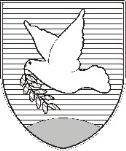 OBČINA IZOLA – COMUNE DI ISOLA                                                                   PROPOSTAOBČINSKI SVET – CONSIGLIO COMUNALESončno nabrežje 8 – Riva del Sole 86310 Izola – IsolaTel: 05 66 00 100, Fax: 05 66 00 110E-mail: posta.oizola@izola.siWeb: http://www.izola.si/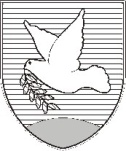 OBČINA IZOLA – COMUNE DI ISOLA                                                                   PROPOSTAOBČINSKI SVET – CONSIGLIO COMUNALESončno nabrežje 8 – Riva del Sole 86310 Izola – IsolaTel: 05 66 00 100, Fax: 05 66 00 110E-mail: posta.oizola@izola.siWeb: http://www.izola.si/